ProblemsFind the inverse of the function  f(x)=(1+x)/x When f(x)=x+2, və g(x)=x-2 find  fog and gof  Find the domain of the function  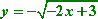 Let f(x) = 2x + 3 and  g(x) = –7/x + 5 Find (g o f )(1) Find the range of  f(x) = | x - 2 | + 3Find the cosine of  angle between vectors (25)and(-)(127)and  (4) find (11)and () find   Find the vector which is in the same direction with vector                                ()Calculate the product of vectors (1)and (5) . Find matrix  3A-2B..Find the Eugene values of linear transformation of matrix   Find the Eugene vectors of linear transformation of matrix  Prove that the sequence   is convergent.Prove that sequence  is a bound sequence.Prove that sequence  is a monotonous sequence.Find the limit Find the limit Find the limit Prove that function  is not differentiable at point x=0Find the derivative of function Find the nth order derivative  of function Calculate  if Find the differential of function Find  Calculate the limit  applying L’Hospital ruleCalculate the limit  applying L’Hospital ruleExpand the polynomial  in regards of degrees of (x-4) (Hint: Taylor formula)Derive the Maclaurin formula for polynomial of nth degree in general form.Write the Taylor expansion of nth degree of function when x=0Find the intervals where function  is decreasing and increasing Find the intervals where function  is decreasing and increasing Find the local extrema of function  is decreasing and increasingFind the least and the biggest values of function    segment Find the local extrema of function     Find the integral ;Find the integral ;Find the integral    applying the substitution     Find the integral applying the method of substitution ;Substitute in the integral and find it   (t=arctgx);Use the method of integration by parts to find integral ;Use the method of integration by parts to find integral ;Calculate the integral ;Calculate the integral ;Calculate the integral ;If ;Calculate integral using method of integration by parts  ; Find the value of function f(x,y)= at point M (3;-1);Find the domain of function  Prove that  does not exist;Prove that  does not exist;Find the iterated limit ; Find the iterated limit ;Find the differential du of function ;Find the second order differential  of function ;Find all second order partial derivatives of function ;Find the extrema of function Find the extrema of function Find the constrained extrema of function Find the constrained extrema of function 